Фотоотчёт по мероприятиям прогулокв средней группе «Звездочки»Воспитатель: Глухоедова И.И.Цель: - укрепление здоровья, профилактика утомления, физическое и умственное развитие детей, восстановление сниженных в процессе деятельности  функциональных ресурсов организма.
Задачи:- способствовать повышению уровня физической подготовленности детей;
- развивать внимание, память.
- воспитывать любовь к природе, аккуратность.Прогулка – заранее организованный воспитателем режимный момент жизнедеятельности детей в дошкольном учреждении, который проходит на свежем воздухе.В летний период в режиме дня детского сада предусматривается максимальное пребывание детей на свежем воздухе с перерывами для приема пищи и сна.Важным компонентом прогулки являются подвижные игры, также используются игры на выбор детей по желанию и дидактические игры.Любимыми играми в летний период у детей являются игры с песком, они способствуют развитию умственной деятельности и воображения, переходу ребенка к мышлению в плане представлений, развитию функций речи, совершенствованию опорно-двигательной и волевой активности.	Во время пребывания на улице дети получают много новых впечатлений и знаний об окружающем: о труде взрослых, о транспорте, о правилах уличного движения и т. д. Прогулка развивает наблюдательность, расширяет представления об окружающем, будит мысль и воображение детей, а также решает вопросы нравственного воспитания.Таким образом, правильно организованные и продуманные прогулки помогают осуществлять задачи всестороннего развития детей.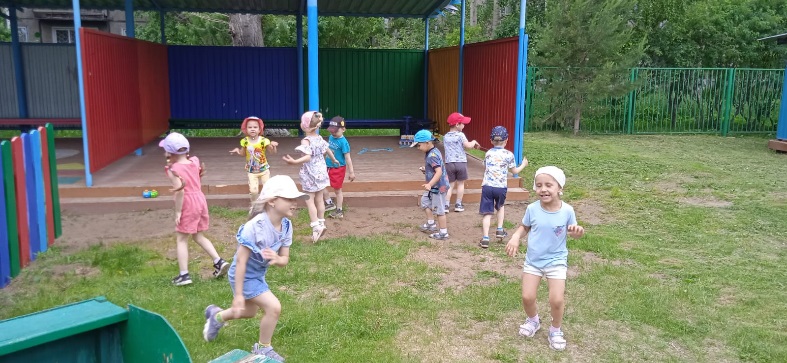 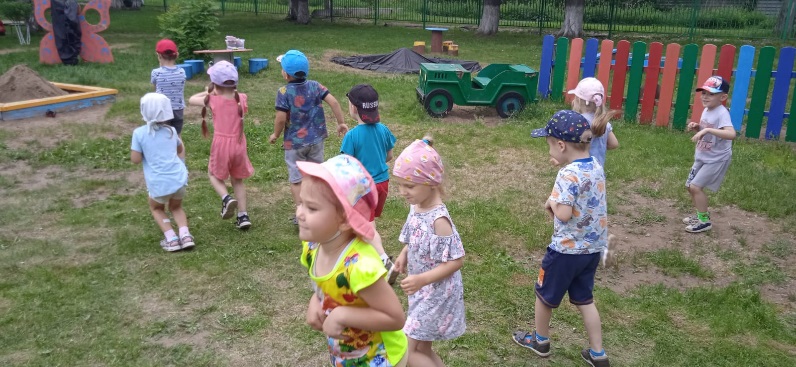 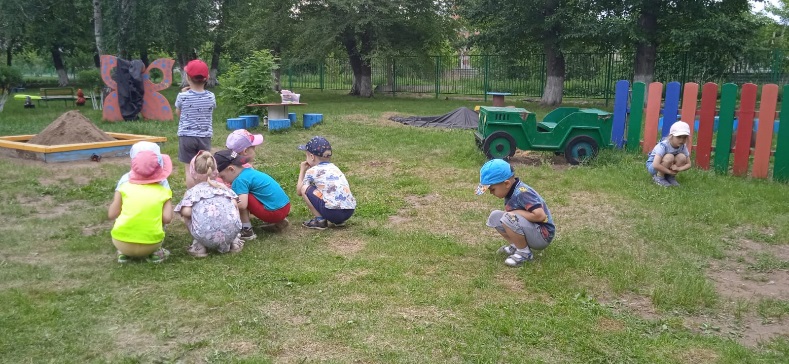 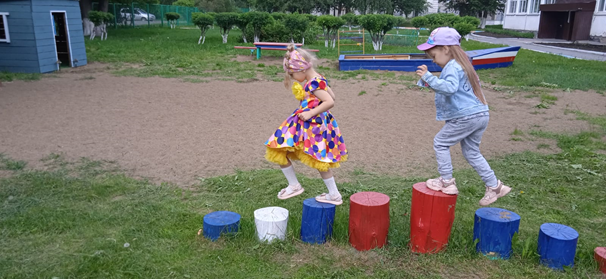 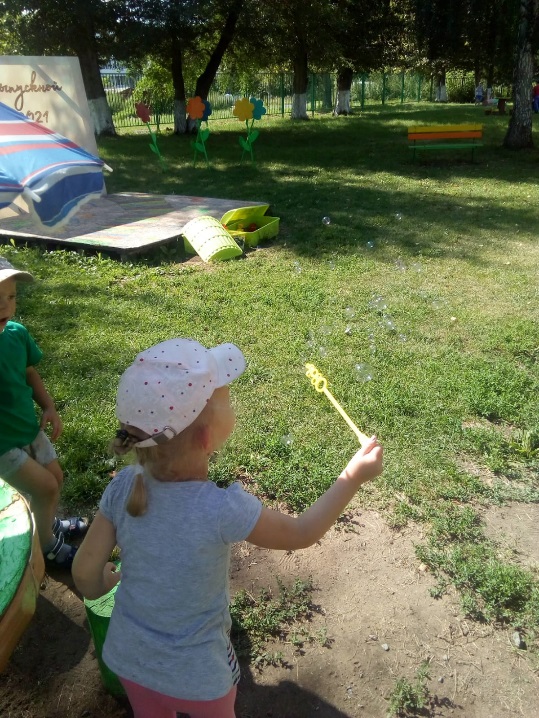 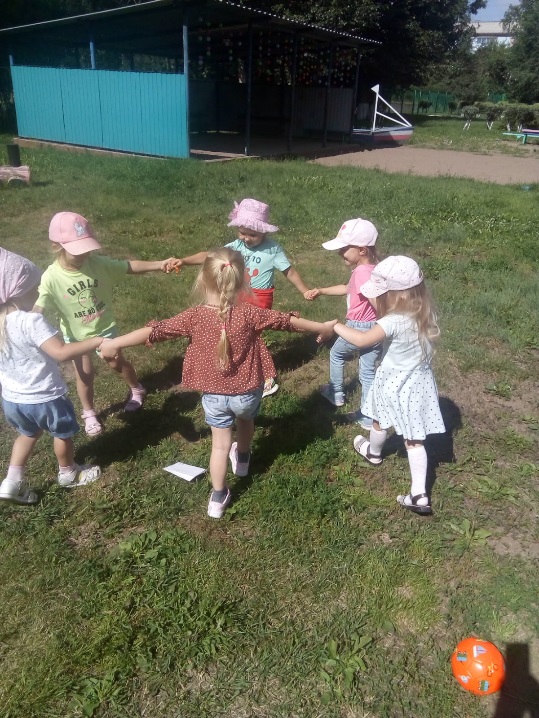 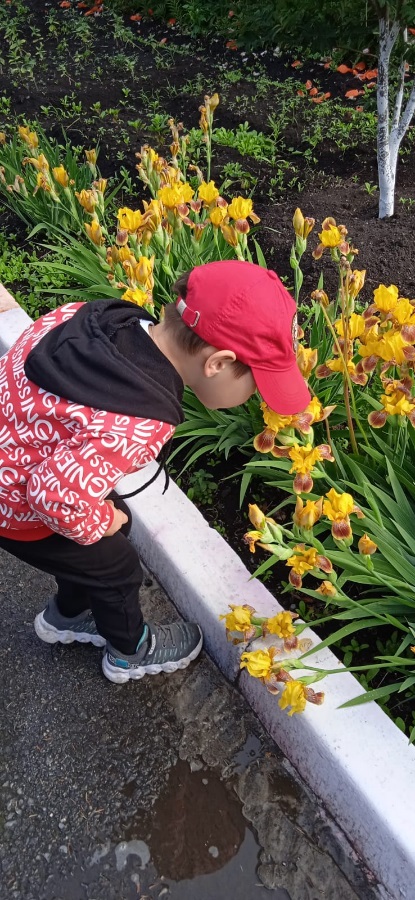 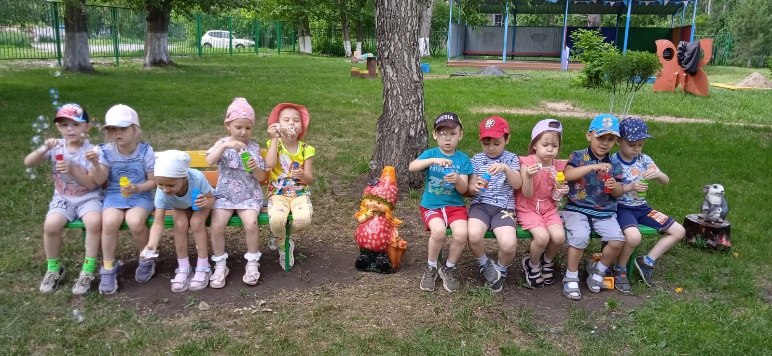 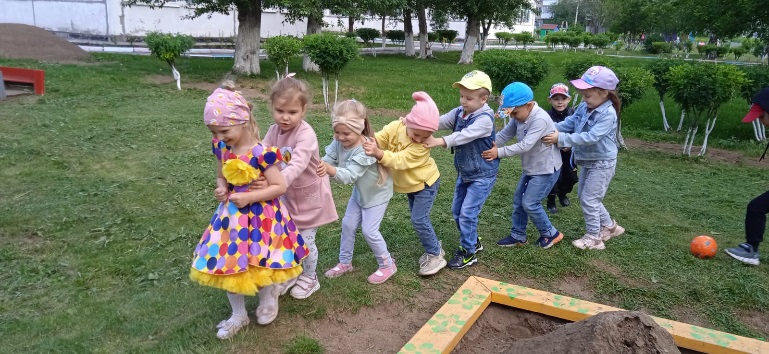 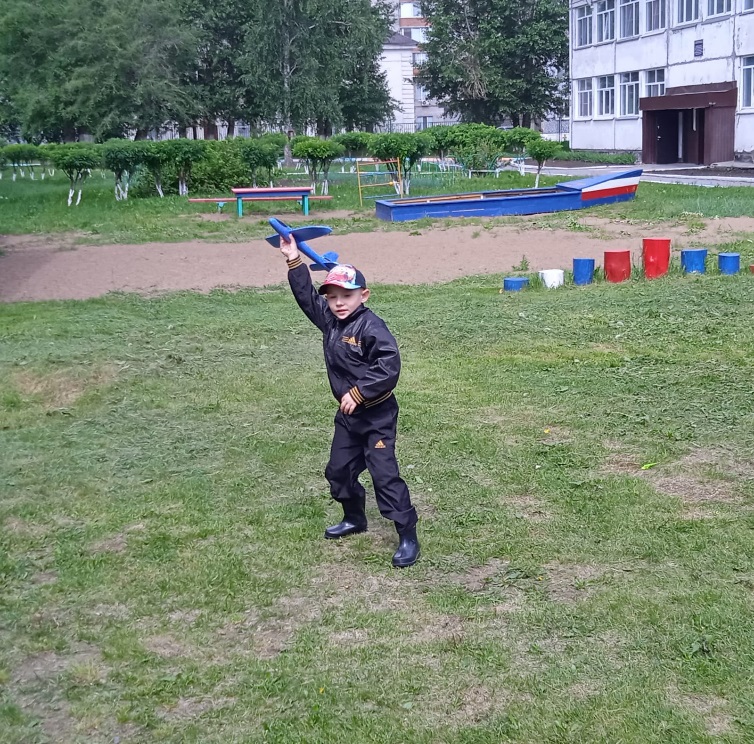 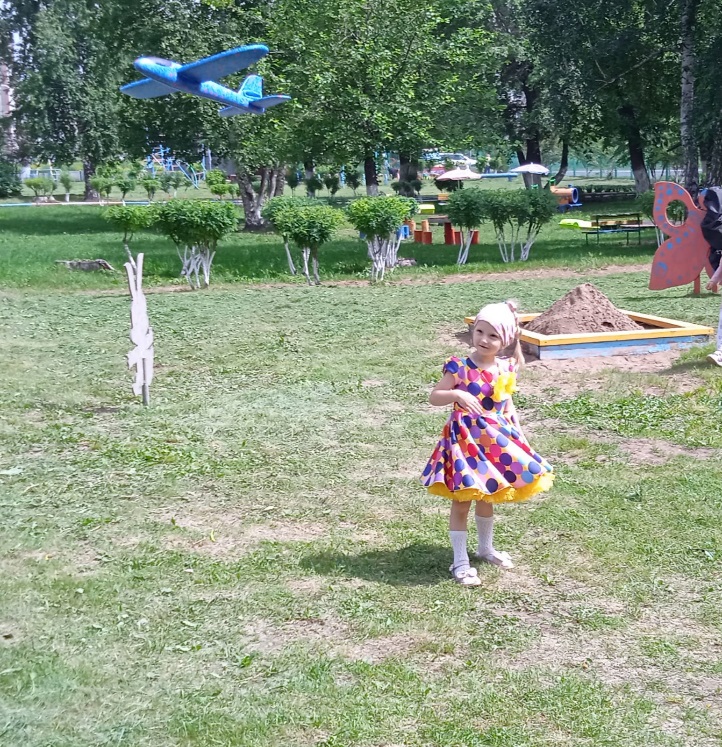 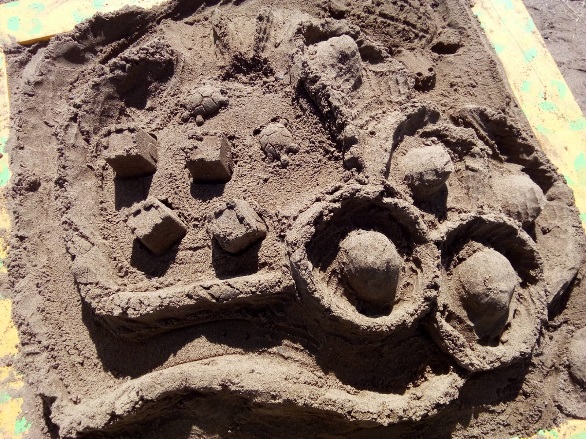 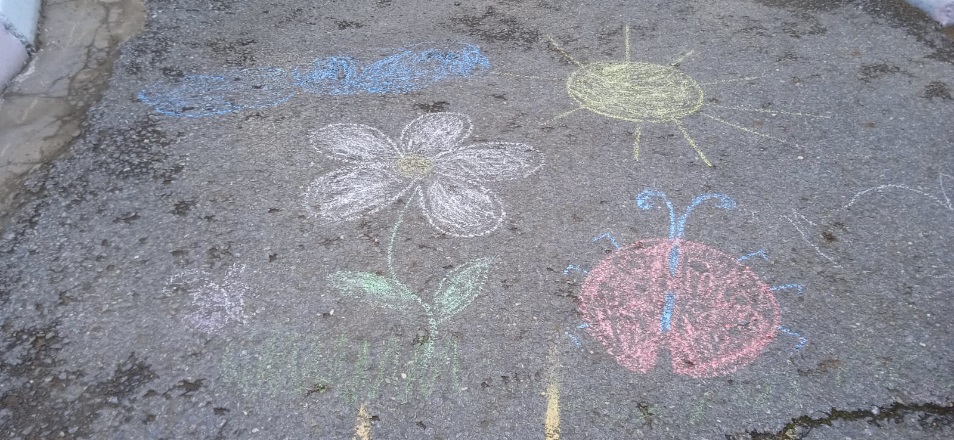 